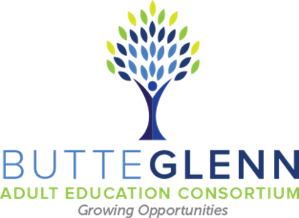 Butte-Glenn Adult Education Consortium – Notice of Regular MeetingDecember 1, 2023 | 9:00am Zoom Meeting: https://butte-edu.zoom.us/j/86937729495?from=addon AGENDACall to OrderElena Jones, Glenn County Office of EducationMike Lerch, Paradise Unified School District Corey Willenberg, Oroville Union High School District	Jennifer Foglesong, Butte County Office of Education	Jeremy Powell, Hamilton Union School District	Teresa Ward, Butte-Glenn Community College DistrictApproval of Agenda												Consideration of approval of the Agenda as presented - ActionCommunications from the Public – Consent Agenda							This time is set aside for comments on the Consent Agenda.  The Voting Members may undertake discussion only to provide clarification to the public or schedule a matter for a future meeting.Approval of Consent Agenda										Consideration of approval of Minutes – September 1, 2023 - ActionInformation and Reports										NOVA Reporting and Upcoming Deadlines﻿Dec 1: 21/22, 22/23 & 23/24 Member Expense Report Due in NOVA (Q1)Dec 31: 21/22, 22/23 & 23/24 Member Expense Report certified by 
Consortia in NOVA (Q1)Dec 31: End of Q2Jan 31: Student Data due in TOPSPro (Q2)Jan 31: Employment and Earnings Follow-up SurveyMember Agency Reporting Assistance – Oroville Adult Education – Discussion of Services Consortium Member Conference/Training Report Out and Resources – Informational Report https://www.caadultedtraining.org/ Upcoming events and trainings, reportsDirector’s Event Sept 14-15 SacramentoCAEP Summit Oct 24-26 Universal City Program Map, Consortium Member New or Noteworthy Programs, Program Changes – Informational Report & DiscussionAction ItemsNone
Communications from the Public	This item on the agenda provides an opportunity for the public to address the Voting Members on any topic that is or is not on the Agenda.  The Voting Members may also hear any written correspondence addressed to the Voting Members at this time.  A three minute time limit will be allotted to each speaker.  Twenty minutes shall be the maximum time allotted for public speakers on any one subject regardless of the number of speakers at the meeting.  Next Meeting Dates												First Fridays 9-10:30am:3/1/24 In person TBD5/3/24 ZoomAdjournment	